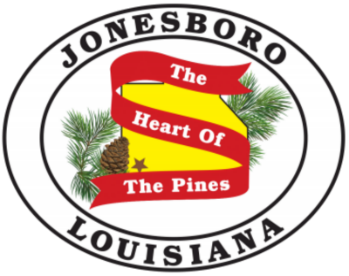 Town of JonesboroMayor Leslie Thompson		P.O. Box 610Ph: 318-259-2385		128 Allen AvenueFax: 318-259-4177		Jonesboro, Louisiana 71251Posted Date:  November 13, 2019Town of JonesboroBOARD OF ALDERMENNOTICE OF SPECIAL MEETING NOVEMBER 19, 2019 AT 6:00 PM FOR BUDGET WORK SESSION DATE:  Tuesday, November 19, 2019TIME:  6:00 pmPLACE: Town of Jonesboro Community Room              128 Allen Avenue, Jonesboro, La.AGENDA Call of OrderRoll Call:  Johnson, Flowers, Ginn, Siadek, and StringerInvocation: SiadekPledge of Allegiance: Stringer705 Leon Drive- Law SuitSignatory Authority Budget - Adopt7.)  Council CommentsMayor CommentsAdjournmentIf you necessitate Americans’ with Disabilities Act (ADA) accommodations, please inform Town Hall prior to the meeting to make necessary arrangements.                       “This institution is an equal opportunity provider” 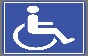 